TITLE OF SOP/GUIDELINEContent1Content 2Content 3		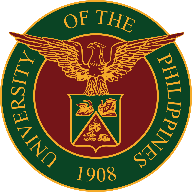 University of the Philippines ManilaRESEARCH ETHICS BOARDUPMREB SOP/GUIDELINECODEEffective Date:dd/mm/yyyyPage n of NSupersedes<version number>Version:<version number>Authored by:<TITLE, NAME, SURNAME>Version Date:dd/mm/yyyyApproved by:Chancellor, University of the Philippines ManilaApproval Date:dd/mm/yyyy